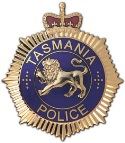                         Public Event Application               Pursuant to Section 56A Vehicle & Traffic Act 1999EVENT DETAILSEVENT DETAILSEVENT DETAILSEVENT DETAILSEVENT DETAILSEVENT DETAILSEVENT DETAILSEVENT DETAILSEvent nameEvent nameEvent nameEvent nameEvent nameEvent nameEvent nameEvent nameEvent nameEvent locationEvent locationEvent locationEvent locationEvent locationEvent locationEvent locationEvent locationEvent locationEvent TypeEvent TypeEvent TypeEvent dateEvent dateEvent dateEvent start timeEvent start timeEvent finish time New   EstablishedEvent setup start timeEvent setup start timeEvent setup start timeEvent setup start timeEvent setup start timeEvent setup start timeEvent pack-down finish timeEvent pack-down finish timeEvent pack-down finish timeHas event course been previously granted a permitHas event course been previously granted a permitHas event course been previously granted a permitHas event course been previously granted a permitHas event course been previously granted a permitHas event course been previously granted a permitHas event course been previously granted a permitHas event course been previously granted a permitHas event course been previously granted a permit  Yes     No  (if yes, provide details)         Yes     No  (if yes, provide details)         Yes     No  (if yes, provide details)         Yes     No  (if yes, provide details)         Yes     No  (if yes, provide details)         Yes     No  (if yes, provide details)         Yes     No  (if yes, provide details)         Yes     No  (if yes, provide details)         Have other permits / permission been granted in relation to this event, ie (local council, private  property owner)  Have other permits / permission been granted in relation to this event, ie (local council, private  property owner)  Have other permits / permission been granted in relation to this event, ie (local council, private  property owner)  Have other permits / permission been granted in relation to this event, ie (local council, private  property owner)  Have other permits / permission been granted in relation to this event, ie (local council, private  property owner)  Have other permits / permission been granted in relation to this event, ie (local council, private  property owner)  Have other permits / permission been granted in relation to this event, ie (local council, private  property owner)  Have other permits / permission been granted in relation to this event, ie (local council, private  property owner)  Have other permits / permission been granted in relation to this event, ie (local council, private  property owner)  Yes     No (if yes, provide evidence of permission)  Yes     No (if yes, provide evidence of permission)  Yes     No (if yes, provide evidence of permission)  Yes     No (if yes, provide evidence of permission)  Yes     No (if yes, provide evidence of permission)  Yes     No (if yes, provide evidence of permission)  Yes     No (if yes, provide evidence of permission)  Yes     No (if yes, provide evidence of permission)Public liability insurance certificate providedPublic liability insurance certificate providedPublic liability insurance certificate providedPublic liability insurance certificate providedPublic liability insurance certificate providedPublic liability insurance certificate providedPublic liability insurance certificate providedPublic liability insurance certificate providedPublic liability insurance certificate provided  Yes   (must be provided prior to police permit being granted)  Yes   (must be provided prior to police permit being granted)  Yes   (must be provided prior to police permit being granted)  Yes   (must be provided prior to police permit being granted)  Yes   (must be provided prior to police permit being granted)  Yes   (must be provided prior to police permit being granted)  Yes   (must be provided prior to police permit being granted)  Yes   (must be provided prior to police permit being granted)Number of participantsNumber of participantsNumber of participantsNumber of participantsNumber of participantsNumber of participantsAge range of participantsAge range of participantsAge range of participantsCONTACT NAMESCONTACT NAMESCONTACT NAMESCONTACT NAMESCONTACT NAMESCONTACT NAMESCONTACT NAMESCONTACT NAMESOrganiser / Event Coordinator (to whom permit will be issued)Organiser / Event Coordinator (to whom permit will be issued)Organiser / Event Coordinator (to whom permit will be issued)Organiser / Event Coordinator (to whom permit will be issued)Organiser / Event Coordinator (to whom permit will be issued)Organiser / Event Coordinator (to whom permit will be issued)Organiser / Event Coordinator (to whom permit will be issued)Organiser / Event Coordinator (to whom permit will be issued)Organiser / Event Coordinator (to whom permit will be issued). . . . . . . . AddressAddressAddressAddressAddressAddressAddressAddressSuburbPhonePhonePhonePhonePhonePhoneFaxFaxFaxMobileMobileMobileMobileMobileMobileEmailEmailEmailEvent management company (if applicable)Event management company (if applicable)Event management company (if applicable)Event management company (if applicable)Event management company (if applicable)Event management company (if applicable)Event management company (if applicable)Event management company (if applicable)Event management company (if applicable)PhonePhonePhonePhonePhonePhoneFaxFaxFaxMobileMobileMobileMobileMobileMobileEmailEmailEmailEvent Traffic Management Company & Contact PersonEvent Traffic Management Company & Contact PersonEvent Traffic Management Company & Contact PersonEvent Traffic Management Company & Contact PersonEvent Traffic Management Company & Contact PersonEvent Traffic Management Company & Contact PersonEvent Traffic Management Company & Contact PersonEvent Traffic Management Company & Contact PersonEvent Traffic Management Company & Contact PersonMobileMobileMobileMobileMobileMobileEmailEmailEmailFULL DESCRIPTION OF THE EVENT AND PURPOSEFULL DESCRIPTION OF THE EVENT AND PURPOSEFULL DESCRIPTION OF THE EVENT AND PURPOSEFULL DESCRIPTION OF THE EVENT AND PURPOSEFULL DESCRIPTION OF THE EVENT AND PURPOSEFULL DESCRIPTION OF THE EVENT AND PURPOSEFULL DESCRIPTION OF THE EVENT AND PURPOSEFULL DESCRIPTION OF THE EVENT AND PURPOSEPlease outline a description of the event and stipulate if any road closures are required.  If a road/s require closure, a Traffic Management Plan is required.  A map / description of the proposed route is also required.Please outline a description of the event and stipulate if any road closures are required.  If a road/s require closure, a Traffic Management Plan is required.  A map / description of the proposed route is also required.Please outline a description of the event and stipulate if any road closures are required.  If a road/s require closure, a Traffic Management Plan is required.  A map / description of the proposed route is also required.Please outline a description of the event and stipulate if any road closures are required.  If a road/s require closure, a Traffic Management Plan is required.  A map / description of the proposed route is also required.Please outline a description of the event and stipulate if any road closures are required.  If a road/s require closure, a Traffic Management Plan is required.  A map / description of the proposed route is also required.Please outline a description of the event and stipulate if any road closures are required.  If a road/s require closure, a Traffic Management Plan is required.  A map / description of the proposed route is also required.Please outline a description of the event and stipulate if any road closures are required.  If a road/s require closure, a Traffic Management Plan is required.  A map / description of the proposed route is also required.Please outline a description of the event and stipulate if any road closures are required.  If a road/s require closure, a Traffic Management Plan is required.  A map / description of the proposed route is also required.TRAFFIC AND TRANSPORT MANAGEMENTRoute or locationRoute or location Traffic Management Plan attached Not required – state reason      Extra Parking RequirementsExtra Parking Requirements Parking organised – details attached (ie Cenotaph) Parking not required – state reason      Impact on public transportImpact on public transport Yes (if yes, state action to be taken, ie Metro to be contacted by organiser) NoTraffic management requirements unique to this eventTraffic management requirements unique to this event Yes (if yes, please state ie, (closure of Tasman Bridge) NoMINIMISING IMPACT ON NON-EVENT COMMUNITY AND EMERGENCY SERVICESAccess for local residents, businesses, hospitals and emergency vehicles Actions to minimise impact on non-event community attached ie, (letterbox drop, business notification) This event does not impact the non-event community on the main route (or location) or detour routesREQUIRED NOTIFICATION TO MEDIA OUTLETS                                                                                   REQUIRED NOTIFICATION TO MEDIA OUTLETS                                                                                   Further to any advertising of the event by the event organiser/s , a Public Notice must be published in The Mercury newspaper seven (7) days prior to the event where road closures are required.  This will be managed by Tasmania Police at a cost to the organisation.  A draft copy of the media release must be attached to this application.  Yes, draft copy attached        NoSAFETY RELATED STRATEGIES(ie, Marshals / Paramedics / Signage / Road closures / Ambulance / First AidOTHER NECESSARY INFORMATIONAPPLICATION APPROVED FOR SUBMISSION TO TASMANIA POLICEAPPLICATION APPROVED FOR SUBMISSION TO TASMANIA POLICEAPPLICATION APPROVED FOR SUBMISSION TO TASMANIA POLICEApproved by (Name of applicant – Name that will appear on the permit)Approved by (Name of applicant – Name that will appear on the permit)Approved by (Name of applicant – Name that will appear on the permit)DateTRAFFIC CONTROL PLANPolice traffic control requiredPolice traffic control required No    Yes   (details on plan)      Motor cycle marshalsMotor cycle marshals No    Yes   (details on plan)      Lead vehicleLead vehicle No    Yes   (details on plan)      Rear vehicleRear vehicle No    Yes   (details on plan)      Attach map of event route. (Compulsory)RETURN THE COMPLETED FORM TO:Southern.Traffic@police.tas.gov.au or forward to Tasmania Police PO Box 21 Hobart  Tas 7000